NÁRODNÁ RADA SLOVENSKEJ REPUBLIKYVI. volebné obdobieČíslo: CRD-2042/2015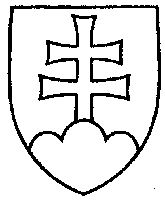 2197UZNESENIENÁRODNEJ RADY SLOVENSKEJ REPUBLIKYz 2. decembra 2015k návrhu poslancov Národnej rady Slovenskej republiky Daniela Lipšica a Igora Matoviča na vydanie zákona o poskytovaní služby starostlivosti o deti v detských skupinách a o zmene a doplnení niektorých zákonov (tlač 1833) – prvé čítanie	Národná rada Slovenskej republiky	po prerokovaní uvedeného návrhu zákona v prvom čítanír o z h o d l a,  ž e	podľa § 73 ods. 4 zákona Národnej rady Slovenskej republiky č. 350/1996 Z. z. o rokovacom poriadku Národnej rady Slovenskej republiky v znení neskorších predpisov	nebude pokračovať v rokovaní o tomto návrhu zákona.     Peter  P e l l e g r i n i   v. r.        predseda       Národnej rady Slovenskej republikyOverovatelia:Rastislav  Č e p á k   v. r.Pavol  Z a j a c   v. r.